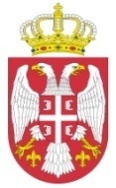     Република СрбијаАутономна Покрајина Војводина      Град  Сомбор   ГРАДСКА  УПРАВА   Број: 404-38/2023-VIIIДана: 22.05.2023. године    С  о  м  б  о  р       Трг цара Уроша 1. ОДГОВОР НА ПОСТАВЉЕНО ПИТАЊЕ – 3 и 4набавкa – 404-38/2023-VIII – КОНКУРС ЗА ДИЗАЈН- УРБАНИСТИЧКО АРХИТЕКТОНСКИ КОНКУРС ЗА ИЗРАДУ ИДЕЈНОГ РЕШЕЊА ПАРТЕРНОГ УРЕЂЕЊА ТРГА СВЕТОГ ТРОЈСТВА У СОМБОРУ - ПИТАЊЕ:Приступне улице Тргу Светог Тројства – да ли се тежи да се и главни улични елементи у њима (коловози, плочници, паркинг места, расвета) унапреде или се преузима постојеће стање улица, а само прилагођава део улице у подручју раскрснице дате улице са Тргом Светог Тројства, тј. део улице који тангира уже подручје разраде? ОДГОВОР:Делове гравитирајућих улица ка Тргу Светог Тројства прилагодити решењу Трга Светог Тројства. Анализирати постојеће стање улица а делове улица које су у контакту са тргом обрадити у смислу уклапања истих у предложено решење.Уколико предлог решења трга захтева интервенцију на комплетној дужини неке или свих гравитирајућих улица неопходно је да обрађивач прикаже интервенције и образложи исте у свом елаборату.ПИТАЊЕ:Да ли је пролаз између жупног двора и градске куће планиран и даље за моторна возила, а посебно за возила за приступ пијаци и робној кући у пешачкој зони (нпр. пикап и комби возила)? ОДГОВОР:У тексту конкурсне документације наводи се следеће:„2. КАРАКТЕРИСТИКЕ ПРОСТОРА2.1. ПОСТОЈЕЋЕ СТАЊЕ2.1.4. Саобраћај...Колски саобраћај је омогућен конктролисано на простору зелене пијаце „Пијаца у ланцима“ у време рада пијаце за потребе продaваца- довоз и одвоз робе- улаз и пролаз кроз пијацу је омогућен са Трга цара Лазара а излаз према Тргу Светог Тројства....“У тексту конкурсне документације је констатовано постојеће стање саобраћаја и намене простора између жупанијског двора и градске куће и као такво обрађивач треба да га усвоји. ПИТАЊЕ:Да ли се споменута подземна гаража испод трга сматра обавезом или препоруком? ОДГОВОР:У тексту конкурсне документације наводи се следеће:„2.2. ПЛАНИРАНО СТАЊЕ из ПДР централне зоне „Венац“ Сомбор2.2.1. Урбанистички параметри...уколико се утврди да постоји недостатак паркинг места за путничке аутомобиле предвиђа се изградња подземних гаража испод Трга Светог Тројства и испод Трга Косте Трифковића...“У склопу конкурса за дизајн не израђује се студија и анализа саобраћаја на нивоу и у обухвату који је неопходан да би се добили подаци о недостатку паркинг места у централној зони. Како се анализама које се траже конкурсом не може утврдити да постоји недостатак паркинг места и како наручилац не располаже потребним подацима за утврђивање истог недостатка изградња подземне гараже испод трга није обавезна.ПИТАЊЕ:Да ли у непосредном окружењу Трга Светог Тројства постоје фонтане, чесме, водоскоци и сл.? Да ли постоје потребе или планови с тим у вези? ОДГОВОР:У непосредном а и даљем окружењу Трга Светог Тројства постоје чесме и фонтане. Конкурсном документацијом није наведено да је водена површина, фонтана, чесма потребна као ни да је планирана иста на локацији трга али исто тако није наведено да обрађивач не може да је предвиди у свом решењу. Уколико обрађивач жели да постави чесму, фонтану и сл. потребно је да изврши анализу распореда, стања, могућности и потреба за постављањем односно изградњом чесми, фонтана и друге хидротехничке опреме односно објеката. Све неопходне податке прикупља и обезбеђује индивидуално.  ПИТАЊЕ:Одлагање и одношење смећа – у конкурсној документацији нису дата постојећа места и начини одлагања и одношења смећа, нити са тим везане просторне смернице и неопходни капацитети за планирање и пројектовање у будућности имајући у виду амбијенталне вредности трга и близину градске пијаце. Молба за разјашњење и податке. ОДГОВОР:У оквиру Трга Светог Тројства планирати постављање искључиво корпи за отпатке. Не планирати постављање контејнера и других посуда за одлагање већег и кабастог комуналног и другог отпада.ПИТАЊЕ:У естетском критеријуму тражи се, између осталог, заступљеност принципа заштите хортикултуралног наслеђа Сомбора. Како је истакнуто, за Сомбор је посебно важан део тог наслеђа „бођош“, тј. копривић („Celtis ocidentalis“). Са друге стране је бођош у поглављу о зеленим површинама (конкурсна документација, бр. 3.6.) проглашен инвазивном врстом. Како се одредити према овој недоследности? ОДГОВОР:Како је копривић („Celtis ocidentalis“) проглашен инвазивном врстом и иста није дозвољена да се сади као алтернативу је могуће предвидети копривић („Celtis australis“). ПИТАЊЕ:Детаљ решавања локације на којој се налазио споменик Св. Тројства – да ли се планира рестаурација споменика или његова замена одговарајућим, а савременим спомеником? Ако се планира обновљен/нов споменик, да ли он мора бити на ранијем месту, у средишту трга, или се може планирати на његовом ободу? ОДГОВОР:Према условима за предузимање мера техничке заштите које је издао Покрајински завод за заштиту споменика културе бр. 03-297/2-2022 од 05.09.2022.год. потребно је:„На локацији где се налазио споменик Св. Тројства оставити и обележити локацију маркирану у површини не мањој од 3x3m.“Обрађивачи су у обавези да поштују мере техичке заштите надлежног завода за заштиту споменика култутре као и услове других институција (сви документи надлежних институција дати су у прилогу конкурсне документације у фолдеру под називом СМЕРНИЦЕ НАДЛ. ИНСТИТУЦИЈА).ПИТАЊЕ: „Истраживачки рад“ – додатна објашњења за овај текстуални прилог се прилично поклапају са већ детаљно датим подацима у конкурсним прилозима, па је недоумица шта се под овим текстом подразумева. Молба за разјашњење.ОДГОВОР:У тексту конкурсне документације наводи се следеће:„5.3. САДРЖАЈ КОНКУРСНОГ РАДАТекстуални део садржи:Анализа постојећег стања кроз приказ трансформације трга кроз време са анализом облика трга и околних улица, материјализација поплочања, зеленог фонда и функција које је трг имао кроз време- истраживачки рад“У конкурсној документацији наручилац је дао сву расположиву документацију и податке како би учесници што јасније сагледали простор обраде али исто тако у конкурсној није извршио синтезу истих података, приказао их упоредо, извршио оцену постојећег стања и дао критички осврт. Наручилац није извршио анализу поплочања, материјализације, урбаног мобилијара, декоративног осветљења, јавне расвете, зеленила... и друге опреме, објеката и инфраструктуре (фонтане, чесме....) од значаја за изналажење решења. (трансформација трга кроз време- осврт на трг кроз године у назад са упоредим приказом садашњег постојећег стања- у погледу облика, материјализације, поплочања, зеленила, функције....). Ниво истраживачког приступа у проналажењу решења је део естетског критеријума за оцену радова.ПИТАЊЕ:Није дат обим потребног текста, као и његов формат. Да ли се тражени текст уклапа у А3 формат? ОДГОВОР:Свеска А3 формата- оријентација листова (усправно или хоризонтално), фонт текста и обим је произвољан. Потребно је да се у свесци налазе сви прилози који јасно приказују и објашњавају решење трга (текст, нумерички део и графички прилози као обавезни део свеске и фотографије, скице, графикони и сл. као могући). Свеска се штампа у 6 (шест) примерака и нарезује на CD, DVD или USB у формату pdf. а како је наведено у конкурсној документацији.  У тексту конкурсне документације наводи се следеће: „ Штампани облик конкурсног рада је свеска/елаборат А3 формата која обавезно има следећи садржај: текстуални део са нумеричким делом и умањеним графичким прилозима. Свеску/елаборат А3 формата Учесници могу употпунити фотографијама, скицама, графиконима и другим садржајем који ће омогућити Жирију јасније сагледавање идеје и решења.Доставља се шест истоветних примерака свеске/елабората А3 формата у штампаном облику.Дигитални облик је CD, DVD или USB са следећим садржајем: - горе наведена свеска/елаборат конкурсног рада у формату pdf. - графички прилози у формату pdf. и dwg. pln. и сл., Доставља се један CD, DVD или USB са наведеним садржајем у  дигиталном облику.Обавезни формат је pdf. у резолуцији 350 dpi док остале формате могу заменити слични.Свеска/елаборат А3 формата као и сваки графички, текстуални и нумерички прилог у pdf. формату мора бити означен шифром у горњем десном углу и редним бројем прилога у доњем десном углу.Шифра се мора налазити на свим прилозима рада, на запечаћеним ковертама, запечаћеном омоту и свим изјавама.Шифру мора да чини шест карактера (цифара и слова) и одређује је  Учесник.“ПИТАЊЕ:Композиционо решење/план („поглед одозго“) као важан елемент урбанистичке разраде није споменут у списку прилога. Да ли су елементи овог прилога предвиђени за приказ и ако јесу, у који од споменутих прилога се они укључују? ОДГОВОР:Композициони план могуће је приказати кроз ситуационе приказе по слободном нахођењу.ПИТАЊЕ:У програму, у оквиру просторно-програмског решења траже се инсталације и прикључци, хидротехничке инсталације, саобраћајна сигнализација и др. који су најчешће део синхрон-планова, у завршним фазама, при изради документације за извођење, односно, дефинисано је да се (цитат) решење прикаже кроз одређену област у зависности од опредељености пројекта. Да ли су технички прилози који се односе на инфраструктуру неопходни део документације уколико је конкурс на нивоу урбаног дизајна?ОДГОВОР:Уколико се решењем предвиђа постављање или изградња опреме и објеката који захтевају прикључење на одређену инфраструктуру или се предвиђа изградња одређене инфраструктуре која може утицати на постојећу неопходно је приказати упоредо постојеће и планиране инсталације,  дати предлог прикључења и друге неопходне податке за што реалније сагледавање могућности реализације идеје односно решења учесника. У зависности од нивоа интервенција на локацији и утицаја истих на локацију обрађивач приказује односно не приказује одређене инсталације. ПИТАЊЕ:Ситуациони синхрон план затеченог стања и планираног третмана простора ужег обухвата – Да ли је у питању један прилог („цртеж“) или два, први за затечено и други за планирано стање? ОДГОВОР:На једном цртежу приказати/“преклопити“ затечено и планирано само ако се јасно може „прочитати“ и уочити извршена интервенција.Уколико је интервенција таква да је синхрон приказ на једном цртежу „нечитљив“ и нејасан пожељно је раздвојити цртеже тако да се прикажу  један до другог- један цртеж постојеће стање и други цртеж планиран третман. Обрађивачу је остављена слобода избора начина презентације у смислу размере и организације прилога. Најважније је да приказ буде што читкији и сликовитији и да што  јасније прикаже интервенције које се планирају у простору. ПИТАЊЕ:Ситуациони синхрон план затеченог стања и планираног третмана простора ужег обухвата – у овом прилогу се у објашњењу траже елементи саобраћајног и хортикултурног уређења који су само један део синхрон плана. Молба за разјашњење да ли су потребни и остали елементи инфраструктуре. ОДГОВОР:У склопу текста конкурсне документације се наводи:„- Ситуациони синхрон приказ затеченог стања и планираног третмана простора ужег обухвата- размера по избору учесника- приказ је неопходно да буде јасан и читљив- упоредо приказати затечено стање обраде коловозних застора, застора тротоара/пешачких платоа и зелених површина и планиране третмане истих у контексту урбанистичко- архитектонског решења трга“У овом прилогу приказати само затечено стање обраде коловозних застора, застора тротоара/пешачких платоа и зелених површина и планиране третмане истих. ПИТАЊЕ:Тродимензионални прикази из задатих праваца и праваца по избору Учесника – На пратећем цртежу је дато укупно 15 оваквих праваца. Да ли је потребно да се прикази ураде за сваки од њих? ОДГОВОР:Да, свих 15 (петнаест) праваца је задато и потребно их је приказати. Поред наведених праваца Учесник може дати и приказе по сопственом избору. ПИТАЊЕ:Интересује ме да ли је позната тачна локација некадашњег споменика Светом тројству, будући да је један од потребних прилога конкурсне документације и детаљ решавања локације на којој се налазио споменик Светом тројству.ОДГОВОР:Податак о тачној локацији некадашњег споменика не поседујемо. Позиција споменика је видљива на фотографијама које су дате у склопу прилога конкурсне документације и у склопу Студије заштите културно историјске целине Сомбор.